107學年度桃園市永平工商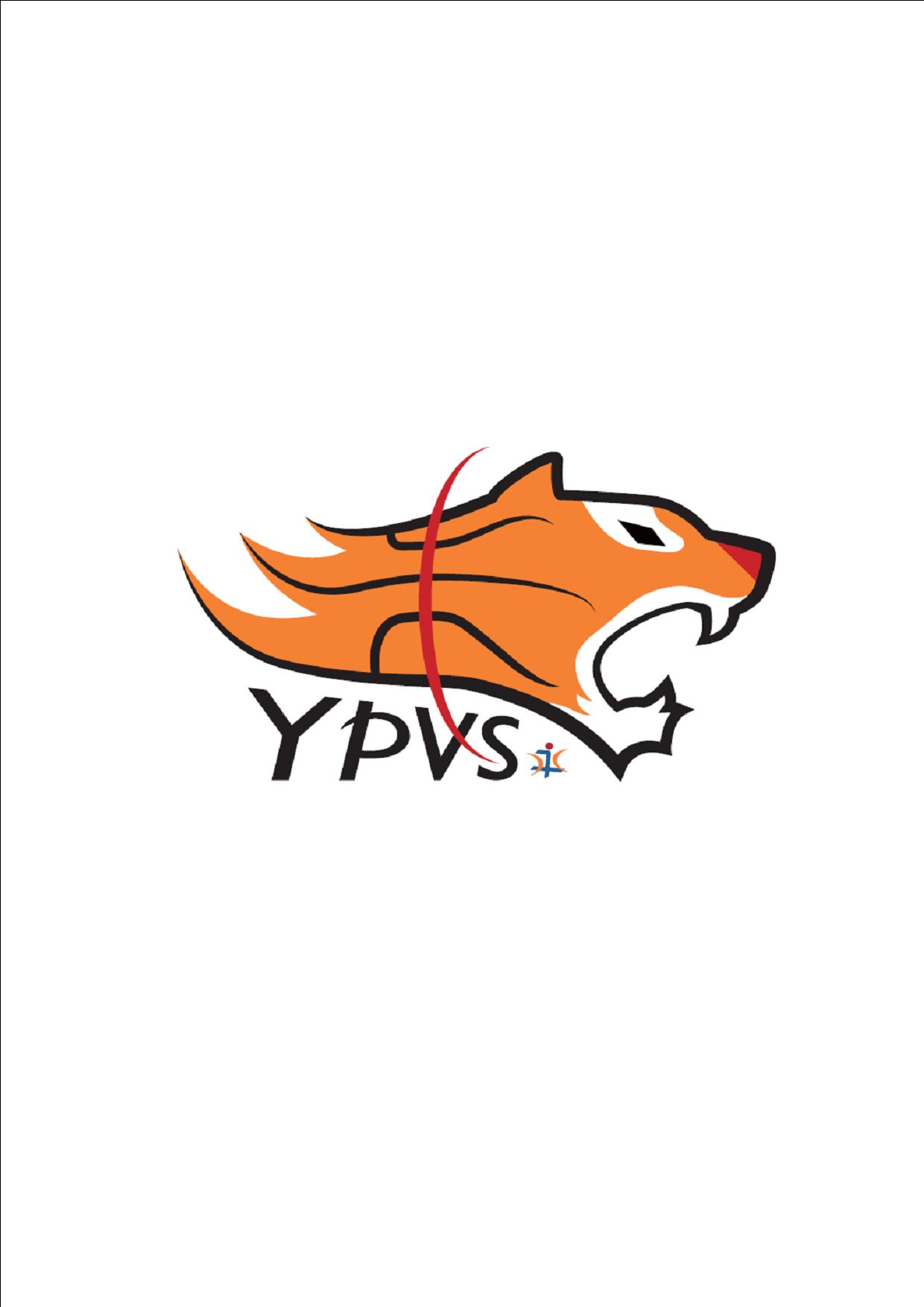 籃球隊招生簡章校    址:桃園市楊梅區埔心永平路480號電    話: (03)4822464分機430傳    真: (03)4816476        網    址: http://www.ypvs.tyc.edu.tw/default_page.asp目 錄壹、成立主旨-----------------------------------------------  3貳、招生目標-----------------------------------------------  3參、招生優勢-----------------------------------------------  3肆、招生人數-----------------------------------------------  3伍、報名方式-----------------------------------------------  3 陸、報名時間-----------------------------------------------  3 柒、甄選日期-----------------------------------------------  3 捌、測驗內容-----------------------------------------------  3 玖、學生安全管理-------------------------------------------  4 拾、生活作息時間-------------------------------------------  4 拾壹、學校環境---------------------------------------------  4 拾貳、就讀科系---------------------------------------------  4 附件一、 永平工商校隊甄選報名表----------------------------  5 附件二、家長同意書暨切結書---------------------------------  6成立主旨:          為推廣籃球體育，往下扎根，向上發展，培育優秀籃球人才，注重品德的養成，因應多元化入學方案的升學管道，對於體育績優的孩子，我們有更完善的栽培計劃，除了提供課業學習最好的輔導，並開闢另外一條體育專長籃球技能之路，積極的往優秀大學之路邁進。貳、招生目標:   一、高中HBL男籃球隊甲組隊伍。  二、全國高中甲組籃球聯賽12強参、招生優勢:   一、學雜費全免。  二、提供宿舍(免住宿費)。  三、提供二餐(中餐、晚餐免餐費)早餐自理。  四、外出比賽專車接送。  五、提供練習球衣每人三套。  六、提供護膝每人一組兩個。  七、提供穿戴式護踝每人一組兩個肆、招生人數:   一、正取生12~16名。   二、身高188cm以上優先錄取。伍、報名方式: (1)戶口名簿影本(2)報名表(3)家長同意書填妥後郵寄至本校                校址:桃園市楊梅區永平路480號(體育組余珮琪組長收) 。     陸、報名時間：即日起至4/18(星期三)止(以郵戳為憑)。柒、甄選日期: 考試甄選4/21(星期六)上午08:20報到。捌、考試地點：永平工商明德堂3樓（室內籃球場）校址：桃園市楊梅區永平路480號。玖、測驗內容:拾、學生安全管理: 一.白　　天：學校老師及教練管理。                  二.晚　　上：專責舍輔人員。                  三.生活規範：依照校規及籃球隊隊規要求。拾壹、生活作息時間：拾貳、學校環境：              一.籃球場：1.室內籃球場。                   	  2.六座室外籃球場。             二.重量訓練室一間。             三.天然訓練場：1.好漢坡約40公尺(坡度35度) 。                            2.銷魂階梯約70階(坡度30度) 。             四.籃球隊宿舍：1.校內操場旁籃球隊宿舍 。                            2.冰箱、電視、脫水機、飲水機等。                            3.空調：教室、寢室均有冷氣空調設備。                            4.寢室：四位一間，均有個人書桌與衣櫥，床鋪位於                                     書桌與衣櫥上方。                            5.浴　室：浴室12間。                            6.自修室：晚自習或外語教師授課用。拾參、就讀科系 :               一、觀光科              二、汽車科附件一    107學年度永平工商校隊甄選報名表                   （填寫報名表字跡請勿潦草）      考試編號：   ※報名方式檢附資料(1)戶口名簿(2)填妥報名表(3)家長同意書暨切結書郵寄或親送至本校(體育組余珮琪組長收)。學生姓名：             畢業學校:       國中身高：         體重：        出生日期：      年      月      日身分證字號:                     地址:                                                           學生手機：                      家裡電話：                          □同意參加本校「桃園市永平工商籃球隊測驗」家長簽章：                      家長緊急聯絡手機：                  推薦老師：                考試項目學校電話: 03-4822464  體育組 分機430         體育組長:余珮琪 0928-899313    教練:林裕書 0955-832398學校地址: 326桃園市楊梅區永平路480號附件二家  長  同  意  書  暨  切   結   書    本人同意子弟              報考桃園市永平工商籃球隊招生。倘能錄取，除無條件接受指導訓練外，並能代表學校參加各級比賽、參與球隊各項教學及活動，以爭取最高榮譽；願接受師長加強行為品德修養之指導，若有任何不良行為，經查屬實，願接受最嚴厲之處分。若是不願再接受訓練指導、不代表學校參加比賽、不參與球隊練習活動、品德行為不良或是無法適應球隊各項學習時，則願接受轉班或轉學，絕無異議。謹  此家長簽章：            學生簽章：            身分證字號：            地址：            電話：中華民國         年        月         日日期時間測驗項目測驗說明4/21星期六報到時間:08:20~08:50考試時間:09:00~12:001.一分鐘五點上籃  (20%)起點籃框正下方，運球踩三分線即可上籃，不進球直接補進，採進球顆數計分4/21星期六報到時間:08:20~08:50考試時間:09:00~12:002.立定三次跳      (20%)雙腳立定連續跳三次不可助跑4/21星期六報到時間:08:20~08:50考試時間:09:00~12:003.一分鐘五點投籃  (20%)任選三分球或兩分球分數加總=成績依序12345點投籃4/21星期六報到時間:08:20~08:50考試時間:09:00~12:004.全場障礙運球上籃(20%)採計時方式，左右各十個障礙物，依規定運球動作完成兩次上籃進球4/21星期六報到時間:08:20~08:50考試時間:09:00~12:005.全場分組比賽    (20%)攻、守、觀念、個人技巧、團隊合作上  午06：30 ~ 08：20晨間訓練上  午09：00 ~ 12：00正常上課下  午13：30 ~ 17：30籃球專長訓練晚  上18：00 ~ 18：30晚  餐晚  上19：00 ~ 21：00課業輔導&晚自習&英文教師授課晚  上21：30熄燈就寢請貼二吋正面半身    脫帽相片日期時間測驗項目測驗說明4/21星期六報到時間:08:20~08:50考試時間:09:00~12:001.一分鐘五點上籃 (20%)起點籃框正下方，運球踩三分線即可上籃，不進球直接補進，採進球顆數計分4/21星期六報到時間:08:20~08:50考試時間:09:00~12:002.立定三次跳     (20%)雙腳立定連續跳三次不可助跑4/21星期六報到時間:08:20~08:50考試時間:09:00~12:003.一分鐘五點投籃 (20%)任選三分球或兩分球分數加總=成績依序12345點投籃4/21星期六報到時間:08:20~08:50考試時間:09:00~12:004.全場障礙運球上籃(20%)採計時方式，左右各十個障礙物，依規定運球動作完成兩次上籃進球4/21星期六報到時間:08:20~08:50考試時間:09:00~12:005.全場分組比賽   (20%)攻、守、觀念、個人技巧、團隊合作※有慢性疾病或重大疾病者請勿報名。※考試當天請考生攜帶證件以證明考生身分(學生證、身分證、健保卡)擇一。※有慢性疾病或重大疾病者請勿報名。※考試當天請考生攜帶證件以證明考生身分(學生證、身分證、健保卡)擇一。※有慢性疾病或重大疾病者請勿報名。※考試當天請考生攜帶證件以證明考生身分(學生證、身分證、健保卡)擇一。※有慢性疾病或重大疾病者請勿報名。※考試當天請考生攜帶證件以證明考生身分(學生證、身分證、健保卡)擇一。